DEPARTMENT OF HEALTH SERVICES	STATE OF WISCONSINDivision of Medicaid Services	Wis. Stat. § 20.927F-01161 (09/2019)FORWARDHEALTHABORTION CERTIFICATION STATEMENTSForwardHealth requires certain information to enable the programs to authorize and pay for medical services provided to eligible members.Members of ForwardHealth are required to give providers full, correct, and truthful information for the submission of correct and complete claims for reimbursement. This information should include, but is not limited to, information concerning enrollment status, accurate name, address, and member identification number, Wis. Admin. Code § DHS 104.02(4).Under Wis. Stat. § 49.45(4), personally identifiable information about program applicants and members is confidential and is used for purposes directly related to ForwardHealth administration such as determining eligibility of the applicant, processing prior authorization (PA) requests, or processing provider claims for reimbursement. Failure to supply the information requested by the form may result in denial of PA or payment for the service.Coverage PolicyIn accordance with Wis. Stat. § 20.927, ForwardHealth covers abortions when one of the following situations exists:The abortion is directly and medically necessary to save the life of the woman, provided that prior to the abortion the physician attests in a signed, written statement, based on his or her best clinical judgment, that the abortion meets this condition.In a case of sexual assault or incest, provided that prior to the abortion the physician attests in a signed, written statement, to his or her belief that sexual assault or incest has occurred and provided that the crime has been reported to the law enforcement authorities.Due to a medical condition existing prior to the abortion, the physician determines that the abortion is directly and medically necessary to prevent grave, long-lasting physical health damage to the woman, provided that prior to the abortion, the physician attests in a signed, written statement, based on his or her best clinical judgment, that the abortion meets this condition.INSTRUCTIONSWhen filing a claim for reimbursement of an abortion with ForwardHealth, physicians are required to attach a written certification statement attesting to one of the following circumstances. The following are sample certification statements that providers may use to certify the medical necessity of the abortion. The use of this form is voluntary and providers may develop their own form as long as it includes all the information on this form.	ContinuedABORTION CERTIFICATION STATEMENTS	Page 2 of 2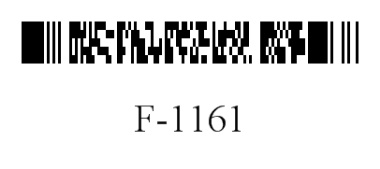 F-01161 (09/2019)SECTION I — LIFE OF THE WOMANI, 	     	, certify that 	(Name — Provider)on the basis of my best clinical judgment, abortion is directly and medically necessary to save the life of 	     	, of	(Name — Member)	     	,	(Address — Member)for the following reasons:     .SIGNATURE — Physician	Date SignedSECTION II — VICTIM OF SEXUAL ASSAULT OR INCESTI, 	     	, certify that it is my belief that(Name — Provider)
	     	, of 	(Name — Member)	     	, was the victim of sexual assault or incest.	(Address — Member)SIGNATURE — Physician	Date SignedSECTION III — GRAVE AND LONG-LASTING DAMAGE TO PHYSICAL HEALTHI, 	     	, certify on the basis of (Name — Provider)my best clinical judgment that due to an existing medical condition, grave, long-lasting physical health damage to
	     	, of	(Name — Member)	     	,	(Address — Member)would result if the pregnancy were carried to term. The following medical condition necessitates the abortion (specify the medical condition / diagnosis):	SIGNATURE — Physician	Date Signed